Fraternal Order of Police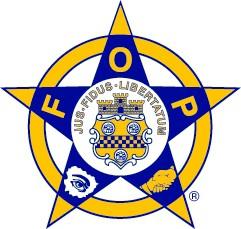 Tampa, Lodge #272018 Scholarship Application ProceduresFOP Tampa Lodge #27 will award (2) Scholarships valued at $500.00 each for the 2018 school year to be used exclusively for an active FOP Tampa Lodge #27 member. FOP Tampa Lodge #27 will award (4) Scholarships valued at $500.00 each for the 2018 school year to be used exclusively by the family members of an active member of FOP Tampa Lodge #27. Family members may be children, stepchildren, and grandchild. Included are the Donald Newberger Scholarship and the Anthony Romano Scholarship.The active member must be in good standing and must be an active member of FOP Tampa Lodge #27 for a minimum of one year. The applicant must have a minimum grade point average (G.P.A.) of 2.0 for their current year of school. (High School, College, or University).The “application form” must be completed and signed by the applicant.An official transcript must be submitted from the High School, College, or University. (Note: a final transcript is not necessary). The transcript must reflect a current G.P.A.First time College/University, applicants must submit a photo copy of their “acceptance letter” along with their High School Transcript. Continuing College/University students only need to submit a transcript.Applicants must submit two (2) letters of recommendation.An “Autobiographical” essay of no more than 500 words with your educational goals, hours and type of community volunteer work, extracurricular activities that you  participated in while in attending High School, College, or University must be submitted in a typed and double space format.  A cover letter indicating your intentions to apply for one of the six scholarships, must accompany the above documentation and be addressed to:FOP Tampa Lodge #27Scholarship Chairman Lela Simonson6912 N. Florida Ave.Tampa, Florida 33604Applications with all required documentation postmarked on or before April 15th, 2018 	will be considered by the scholarship committee.